.FORWARD RIGHT, LEFT, RIGHT, ¼ PIVOT - CROSS & CROSS, SIDE, CROSSROCK LEFT, RIGHT, CROSS & CROSS - SIDE, CROSS, ROCK RIGHT, LEFTCROSS, SIDE, ½ TURN, FORWARD - ¼ TURN LEFT; SHUFFLE SIDE; ¼ TURN RIGHT; FORWARD SHUFFLE¼ TURN LEFT; ROCK RIGHT, LEFT, CROSSOVER; SIDE; BEHIND - ¼ TURN LEFT; ROCK FORWARD; BACK; STEP CENTER, POINT RIGHT; HOLDREPEATThe dance should be done with an attitude that you don't know which way to go (sometimes in dancing, I think we do this unintentionally)... like someone is chasing you and you can't get away. This dance is phrased to the chosen song but should work with any 10-step music.Hopeless Situation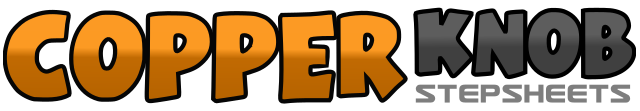 .......Count:32Wall:4Level:Improver.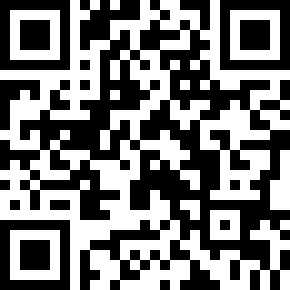 Choreographer:Gary James (USA)Gary James (USA)Gary James (USA)Gary James (USA)Gary James (USA).Music:Still In Love With You - Travis TrittStill In Love With You - Travis TrittStill In Love With You - Travis TrittStill In Love With You - Travis TrittStill In Love With You - Travis Tritt........1-2Step forward right; step forward left3-4Step forward right; make ¼ pivot left shifting weight to left (9 o'clock)5&6Cross right over left; step side left; cross right over left7-8Step side left; cross right over left1-2Rock side left; rock side right3&4Cross left over right; step side right; cross left over right5-6Step side right; cross left over right7-8Rock side right; rock side left1-2Cross right over left; step side left3-4Make ½ pivot right on ball of left foot while stepping forward on right foot (toward 3 o'clock wall); step forward left (facing 3 o'clock wall)&5&6Make ¼ turn left (weight left); step side right; together left; step side right (done facing 12 o'clock wall)&7&8Make ¼ turn right (weight right); step forward left; together right; step forward left (done facing 3 o'clock wall)&1&2¼ turn left (weight left)(facing 12 o'clock wall); rock right; rock left; cross right in front of left3-4Step side left; step behind with right5-6Making ¼ turn left rock forward left (toward 9 o'clock wall); rock back right&7-8Step center left; touch to the right; hold